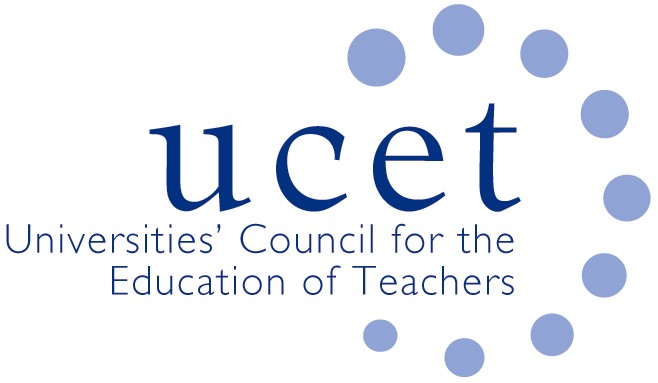 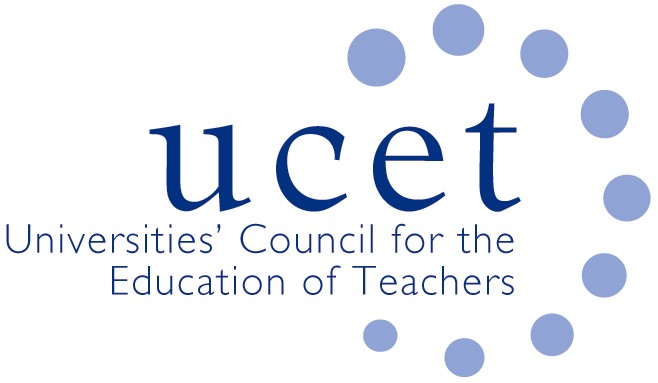 Note of the UCET Executive Committee meeting, held on 22nd September 2020 at 10:00 am -12:00 pm.Virtual Online MeetingAttendance:Pat Black; Clare Brooks; Sean Cavan; Max Fincher; Spencer Hennessey; Emma Hollis; Rachel Lofthouse; Kevin Mattinson; Jo McIntyre; Jackie Moses; Margaret Mulholland; Trevor Mutton; James Noble-Rogers; Tanya Ovenden-Hope; Cat Scutt; Paul Vare; Matt Varley; Jenny Wynn. Apologies:Hazel Bryan; Des Hewitt; Karen McGrath; Roisin McPhilemy; Elaine Sharpling; David Smith; Roger Woods.Welcome and introductionsDeclarations of interestNone. Minutes of the previous meeting & matters arisingAgreed as accurate, with exception that Paul Vare was present at the last meeting – MF to amend. Risk Register, including optionsThe question was raised as to what role the RR plays on the Executive agenda, and it was agreed to organize a meeting awayday to discuss the identification and addressing of priorities. [Item 11a., on 2020 UCET conference update was discussed at this point, so AG could leave earlier]ITE recruitmentFeedback on applicationsEH and JNR have both had meetings with Jack Worth (NFER) on the recent report on the impact of Covid 19 on ITE recruitment and placement availability. Both were referenced in the report. Placement issuesThere is a growing concern that in cities with large numbers of student teacher populations, that pressure may be put upon heads by parents about student behaviour generally and student teachers being in school.  The 30th November deadline for evidencing GCSE results could be problematic if students fail to meet the requirement, or insist on the new flexibility as of right.  It was noted that UCET circulated risk assessment guidance on placements, but that the advice given was general as any more specific could not be applicable to all placement experiences. SKE RecruitmentChanges o SKE funding in the light of the spending review might be expected. The future of SKE had not been helped by the actions of some providers in offering SKE as a recruitment hook to people who did not need it. There is a narrative circulating saying that SKE courses are of no value, and this needs to be countered as much as possible. DfE might be asked again about the re-introduction of a science SKE. Undergraduate recruitment capsThe removal of caps was noted.  Covid 19 developments:Feedback on applicationsThis item was covered above.Risk AssessmentsCovered above. Northern Ireland advice and letterJNR summarized recent correspondence with the DE in Northern Ireland.Correspondence with Welsh GovernmentUSCET have just conducted a survey of providers in Wales on their risk assessment/placement plans. Cross-sector teacher education meetingIt was noted that the group’s TOR and members have been established.The point was raised that the group needs to be forward-thinking in terms of the content of its meetings. CPD issuesECF biddingThere is the expectation that larger national organizations will secure the delivery of the ECF bid, albeit possibly bringing in HEIs for aspects of delivery. The CCT developed the Early Career Hub as a holistic approach and are not planning to be involved with the delivery of consortia/individual organisations.With regard to the rollout of National Professional Qualifications (NPQs), UCET need to be vigilant that the quality assurance processes within it are not just a ‘box-ticking’ exercise. Feedback from CPD working groupThe ECF must be more than a ‘box-ticking’ exercise.It does not address the broader, societal context of what it means to be an effective and good teacher, under UCET’s four principles (IBTE statement). The idea of teachers as proactive researchers and individual epistemic agents needs to be emphasized more in the ECF.CPD needs to be seen as a continuous, non-linear process, not a checklist.The implications of ECF mentoring on the availability of ITE mentors was noted.  Regulatory issues:UCET statement on the CCF and OfSTED frameworkFor information.UCET advice on SSP and OfSTED framework For information.Covid 19 research forum working groupHeather Smith (vice-chair of R&I) has put in a bid on the implications of Covid and ITE research issues.UCET issues:2020 UCET conference update183 people have registered to date, and UCET is expecting around 300 people in total. The on-line conference will be a mixture of both live and pre-recorded presentations, and a more substantial media platform than Zoom will be used by ONVU Learning to give a professional feel.AG to add a session on EdTech to the conference programme.There will be virtual rooms for tea/coffee, plus a drinks reception room to encourage the missing social element.b. Co-opted members of the Executive CommitteeUCET have examined the diversity/types of institution represented on the EC. There are: 4 pre-1992 institutions; 9 post-1992 institutions and 4 which are neither. 7 men and 8 women. Wales/NI/Scotland are represented. BAME members: none.The Executive Committee agreed to appoint the following people as co-opted members:Professor Vini Lander (Leeds Beckett University)Dr Caroline Daly (UCL, IoE)Dr David Littlefair (Northumbria University)Meetings 2020/21It was agreed that these would continue online by Zoom for the academic year 2020/2021. Arrangements for the afternoon meeting were agreed.Any other businessNone. Date of the next meeting: 10.30 am on Tuesday 8 December